附件1：日 程 安 排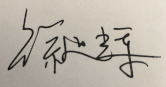 组团单位（盖章）：滁州学院         团长签名：                   备注：1.如需乘坐除航班之外的交通工具往返出访地，也需注明出发和抵达地点及所需时长。      2.如转机需注明不出机场。去程2019年9月30日乘坐中国国航航班CA5213离开上海浦东机场前往赫尔辛基凡塔阿机场（9：20——14：20，飞行时长10小时）。因时差原因，当地时间10月1日（周二）14时20分抵达赫尔辛基凡塔阿机场。从赫尔辛基凡塔阿机场乘车到芬兰气象研究所。去程公务对象无。第一、二月2019年10月1日--2019年11月30日进入Pekka Varronen教授大气遥感实验室开展气溶胶遥感反演研究工作。第一、二月公务对象芬兰气象研究所。第三月2019年12月1日--2019年12月31日利用地理探测器、地理加权回归模型等估算近地表大气细颗粒物浓度。第三月公务对象芬兰气象研究所。第四月2020年1月1日--2020年1月31日利用地理统计及空间分析方法分析长时间序列大气细颗粒物浓度的时空特征及其影响因素。第四月公务对象芬兰气象研究所。第五、六月2020年2月1日--2020年3月31日进入Hannakasia Lindqvist教授温室气体及卫星探测方法实验室，开展大气传输模型、空气质量模型研究。 第五、六月公务对象芬兰气象研究所。第七、八月2020年4月1日--2020年5月31日开展华东区域大气细颗粒物来源及其传输特征研究。第七、八月公务对象芬兰气象研究所。第九、十月2020年6月1日--2020年7月31日开展大气颗粒物沉降模型及区域大气颗粒物沉降模拟研究。第九、十月公务对象芬兰气象研究所。第十一月2020年8月1日--2020年8月31日进入Hannakasia Lindqvist教授温室气体及卫星探测方法实验室；1.开展RegCM4模型模拟研究。2.随堂听课，调研国外先进教学理念和教学方法。第十一月公务对象芬兰气象研究所、赫尔辛基大学。第十二月2020年9月1日--2020年9月30日 1.开展区域大气气溶胶辐射强迫影响研究。2.随堂听课，调研国外先进教学理念和教学方法。3.总结研究成果，撰写研究报告。第十二月公务对象芬兰气象研究所、赫尔辛基大学。归程2020年9月30日9月30日从芬兰气象研究所乘车到赫尔辛基凡塔阿机场，17时20分从赫尔辛基凡塔阿机场乘坐中国国航航班CA5214返回上海浦东国际机场（17：20——7：10，飞行时长8小时50）。归程2020年10月1日7:10分抵达上海浦东国际机场（入境口岸）。